FICHA INSCRIPCION TALLERES SOBRE APRENDIZAJE Y SERVICIO13 de noviembre 10.00 a 13.30 hrs.Sala 1-23 (Casa Central)Muchas gracias 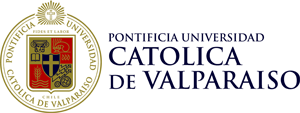 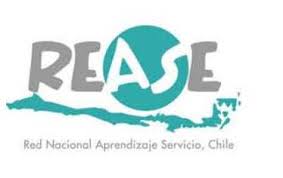 NOMBREUNIDAD ACADEMICAMail de contactoTeléfono